السيرة الذاتية والعلمية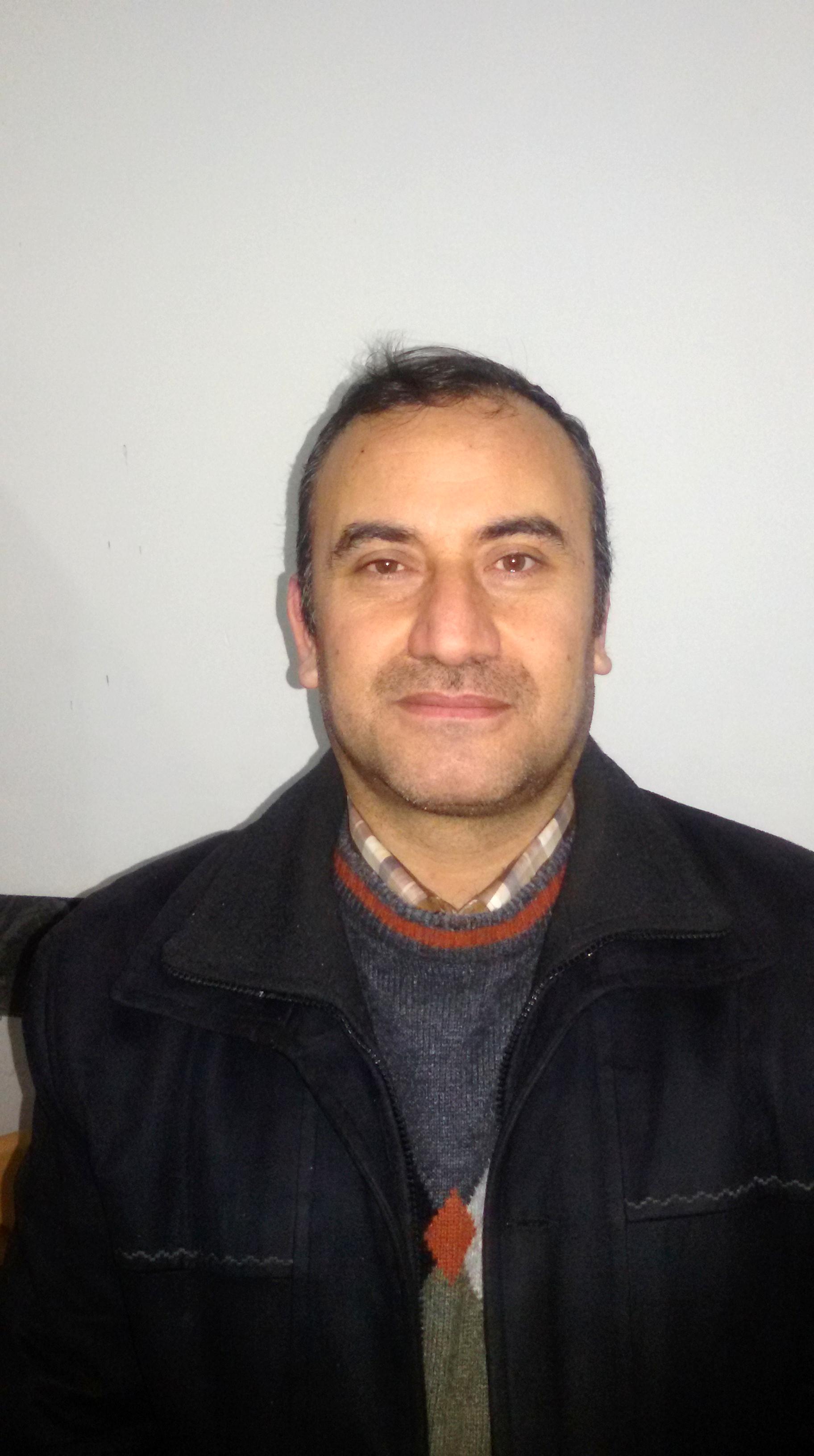 المعلومات الشخصيةالشهاداتالبيانات العلميةالمؤلفات والشهادات والمؤتمراتالمناصبالاسمصفوان سامي سعيد جاسم صفوان سامي سعيد جاسم صفوان سامي سعيد جاسم تاريخ الميلاد4 / 2 / 1976محل الولادةالموصل / نينوى الحالة الزوجيةمتزوجعدد الاولاد2الجنسيةعراقيعراقيعراقياللقب العلمي وتاريخ الحصول عليهاستاذ . 7 / 6 / 2017استاذ . 7 / 6 / 2017استاذ . 7 / 6 / 2017عدد سنوات الخدمة16 سنة و 6 اشهر 16 سنة و 6 اشهر 16 سنة و 6 اشهر عنوان البريد الالكترونيالشهادةالتخصصسنة الحصول عليهاالجامعةالبكالوريوساثار قديمة1998الموصلالماجستيراثار قديمة2001الموصلالدكتوراهاثار قديمة2006الموصلالدراسات الاوليةالدراسات الاوليةالدراسات العلياالنشاطات العلميةالنشاطات العلميةالإشراف على طلبة الماجستيرالإشراف على طلبة الماجستير111الإشراف على طلبة الدكتوراهالإشراف على طلبة الدكتوراهمناقشات الرسائل الجامعيةمناقشات الرسائل الجامعية111البحوث المنشورةالمجلات المحلية121212البحوث المنشورةالمجلات العالميةالبحوث المقيمةمحليا101010البحوث المقيمةعالمياعدد الكتب المؤلفةبراءات الاختراععدد الندوات والمؤتمرات المشارك فيها2عدد الدورات و ورش العمل8الشهادات التقديرية والجوائز العلمية2كتب الشكر10المناصب الإدارية التي تقلدها  رئيس قسم اللغات العراقية القديمة 2012 - 2015عضوية الجمعيات العلمية والمهنيةعضوية اللجان  الوزارية1